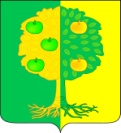 СОВЕТмуниципального образования Мичуринское сельское поселение                   Динского района Краснодарского краяРЕШЕНИЕот 29.06.2017		                                                         № 187-35/3поселок АгрономОб отмене решения Совета Мичуринского сельскогопоселения Динского района от  10.03.2016 № 101-22/3 «О границах территорий, прилегающих к организациям и объектам, на которых не допускается  продажа алкогольной продукции на территории Мичуринского сельского поселения Динского района»         В Совет муниципального образования Мичуринское сельское поселение поступил протест прокурора Динского района от 22.05.2017г. исх. № 7-02-2017 на решение Совета от  10.03.2016 № 101-22/3 «О границах территорий, прилегающих к организациям и объектам, на которых не допускается  продажа алкогольной продукции на территории Мичуринского сельского поселения Динского района».	Руководствуясь  Федеральными  законами  от  6  октября  2003 года № 131-ФЗ «Об общих принципах организации местного самоуправления в Российской Федерации», от 22 ноября 1995 года № 171-ФЗ «О государственном регулировании производства и оборота этилового спирта алкогольной спиртосодержащей продукции и об ограничении потребления (распития) алкогольной продукции» (в редакции Федерального закона от 03.07.2016 № 261–ФЗ), постановлением Правительства Российской Федерации от 27 декабря 2012 года № 1425 «Об определении органами государственной власти субъектов Российской Федерации мест массового скопления граждан и мест нахождения источников повышенной опасности, в которых не допускается розничная продажа алкогольной продукции, а также определении органами местного самоуправления границ прилегающих к  некоторым организациям и объектам территорий, на которых не допускается розничная продажа алкогольной продукции», руководствуясь Уставом Мичуринского сельского поселения Динского района, в связи с тем, что с 31.03.2017 определение границ территорий, прилегающих к некоторым организациям и объектам, на которых не допускается розничная продажа алкогольной продукции относится к компетенции органов местного самоуправления муниципальных районов Совет Мичуринского сельского поселения Динского района  РЕШИЛ:1. Отменить  решение Совета Мичуринского сельского поселения Динского района Совета 10.03.2016 № 101-22/3 «О границах территорий, прилегающих к организациям и объектам, на которых не допускается  продажа алкогольной продукции на территории Мичуринского сельского поселения Динского района» как несоответствующее действующему  законодательству.	2. Поручить администрации Мичуринского сельского поселения (Иванов):2.1. привести нормативно-правовые акты администрации Мичуринского сельского поселения в соответствие с настоящим решением и действующим законодательством;2.2 уведомить заинтересованных лиц о принятии настоящего решения;2.3. провести обнародование данного нормативно-правового акта.3. Контроль за исполнением настоящего решения возложить на комиссию Совета по общественному питанию, бытовому обслуживанию, торговле, развитию малого и среднего предпринимательства и транспортному обслуживанию населения (Козулин), администрацию Мичуринского сельского поселения (Иванов).       4. Настоящее решение вступает в силу со дня его обнародования.Глава Мичуринского сельского поселения                                 В.Ю. Иванов 